รายงานการดำเนินการตามกรอบแนวทางการป้องกันผลประโยชน์ทับซ้อนในโรงพยาบาลดอยหลวง			          บันทึกข้อความ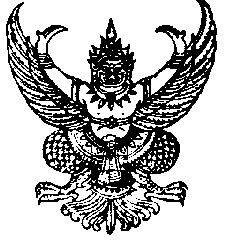 ส่วนราชการ  โรงพยาบาลขุนตาล  จังหวัดเชียงราย ที่  ชร.๐๐๓๒.๓๐๑/    ๔                            	วันที่ ๒๖  กุมภาพันธ์  ๒๕6๑เรื่อง  ขออนุมัติประกาศเผยแพร่การวิเคราะห์ความเสี่ยงในการปฏิบัติงานที่อาจเกิดผลประโยชน์ทับซ้อนและ
        ขออนุมัติเผยแพร่บนเว็บไซด์เรียน  ผู้อำนวยการโรงพยาบาลขุนตาล--------------------------------------------------------------------------------------------------------------------------------- 	ตามที่โรงพยาบาลขุนตาล ได้จัดทำการวิเคราะห์ความเสี่ยงในการปฏิบัติงานที่อาจเกิดผลประโยชน์ทับซ้อน  เพื่อป้องกันผลประโยชน์ทับซ้อนภายในหน่วยงานจึงเป็นมาตรการที่จะช่วยส่งเสริมให้หน่วยงานสามารถป้องกันการทุจริตได้อย่างมีประสิทธิภาพ ทางโรงพยาบาลขุนตาลได้จัดทำการวิเคราะห์ความเสี่ยงในการปฏิบัติงานที่อาจเกิดผลประโยชน์ทับซ้อน  เสร็จสิ้นแล้ว	จึงเรียนมาเพื่อโปรดพิจารณา หากเห็นชอบขอได้โปรดอนุมัติประกาศการวิเคราะห์ความเสี่ยงในการปฏิบัติงานที่อาจเกิดผลประโยชน์ทับซ้อน ดังกล่าว                                                            ( นางสาวสุรารักษ์   อาสายศ )                                                            นักจัดการงานทั่วไปปฏิบัติการประเด็นผลประโยชน์ทับซ้อนมีการทับซ้อนอย่างไรโอกาสเกิดการทุจริต (1-5)ระดับของผลกระทบ (1-5)ลำดับความสำคัญของความเสี่ยงมาตรการป้องกันความเสี่ยงผลประโยชน์ทับซ้อนการจัดซื้อจัดจ้างหัวหน้า/จนท.พัสดุ เลือกซื้อร้านที่ตนเองสนิทหรือเป็นญาติ หรือร้านที่ตนเองคุยได้ง่าย3๓9(ความเสี่ยงระดับปานกลาง )1.พระราชบัญญัติการจัดซื้อจัดจ้างและการบริหารพัสดุภาครัฐ พ.ศ. 25602.แนวทางปฏิบัติงานในหน่วยงานด้านการจัดซื้อจัดจ้าง พ.ศ.25593.ประมวลจริยธรรมข้าราชการพลเรือนพ.ศ.2554.จรรยาบรรณของผู้ปฏิบัติงานด้านพัสดุพ.ศ.2543การช่วยเหลือผู้ประสบปัญหาทางสังคมเจ้าหน้าที่จะพิจารณาให้ความช่วยเหลือบุคคลที่เป็นญาติ หรือใกล้ชิด สนิทสนมก่อน4๓12(ความเสี่ยงระดับปานกลาง )1.ระเบียบกระทรวงการคลังว่าด้วยค่าใช้จ่ายในการฝึกอบรม การจัดงาน และการราชการ พ.ศ.2550 และที่แก้ไขเพิ่มเติมการจัดโครงการ/กิจกรรมมีการเลือกพื้นที่ในการัดโครงการ/กิจกรรมที่เจ้าหน้าที่คุ้นเคยเป็นการส่วนตัว๓๒๖(ความเสี่ยงระดับต่ำ )1.พระราชบัญญัติการจัดซื้อจัดจ้างและการบริหารพัสดุภาครัฐ พ.ศ. 25602.แนวทางปฏิบัติงานในหน่วยงานด้านการจัดซื้อจัดจ้าง พ.ศ.2559การพิจารณาคัดเลือกเพื่อรับรางวัลต่าง ๆมีการเลือกบุคคลที่มีความสัมพันธ์หรือได้รับผลประโยชน์จากบุคคลที่เลือก๒๓๖(ความเสี่ยงระดับต่ำ )1.ระเบียบกระทรวงการคลังว่าด้วยค่าใช้จ่ายในการฝึกอบรม การจัดงาน และการราชการ พ.ศ.2550 และที่แก้ไขเพิ่มเติมการบริหารงานบุคคลมีการรับบุคคลที่เป็นเครือญาติหรือบุคคลที่ตนเองได้รับประโยชน์เข้าทำงาน๔๕๒๐(ความเสี่ยงระดับสูง )๑.ประมวลจริยธรรมข้าราชการพลเรือนพ.ศ.255การรับของขวัญเจ้าหน้าที่ใช้หน้าที่รับผิดชอบช่วยเหลือผู้รับบริการให้มีการดำเนินการนั้นๆ ได้สะดวก๕๒๑๐(ความเสี่ยงระดับปานกลาง )1.ระเบียบสำนักนายกรัฐมนตรีว่าด้วยรถราชการ พ.ศ.2523 และที่แก้ไขเพิ่มเติมการนำทรัพย์สินของราชการมาใช้ในเรื่องส่วนตัวเช่น การใช้อุปกรณ์สำนักงานต่างๆ รถ ไฟฟ้า ฯลฯ๕๕๒๕(ความเสี่ยงระดับสูง )1.ระเบียบสำนักนายกรัฐมนตรีว่าด้วยรถราชการ พ.ศ.2523 และที่แก้ไขเพิ่มเติมการปฏิบัติหน้าที่โดยมิชอบของเจ้าหน้าที่เจ้าหน้าที่ไม่ได้นำเงินที่ลูกหนี้กองทุนต่าง ๆ ฝากมาชำระให้กับการเงิน แต่กลับนำไปใช้ส่วนตัว๑๕๕(ความเสี่ยงระดับต่ำ )๑.ประมวลจริยธรรมข้าราชการพลเรือนพ.ศ.255การลงชื่อ เข้า-ออก เวลาราชการปฏิบัติหน้าที่การลงเวลาไม่ตรงตามความเป็นจริง๕๕๒๕(ความเสี่ยงระดับสูง )๑.ประมวลจริยธรรมข้าราชการพลเรือนพ.ศ.255ประเด็นผลประโยชน์ทับซ้อนมีการทับซ้อนอย่างไรโอกาสเกิดการทุจริต (1-5)ระดับของผลกระทบ (1-5)ลำดับความสำคัญของความเสี่ยงมาตรการป้องกันความเสี่ยงผลประโยชน์ทับซ้อนการลงพื้นที่ตรวจสอบข้อเท็จจริง-การใช้รถ ใช้คนการใช้จัดสรรทรัพยากรนำไปใช้มากเกินความจำเป็น ในแต่ละภารกิจ เช่น  การใช้นำมันเกินความเป็นจริง หรือจำนวนคนที่มากเกินความจำเป็น๕๕๒๕(ความเสี่ยงระดับสูง )1.ระเบียบกระทรวงการคลังว่าด้วยค่าใช้จ่ายในการฝึกอบรม การจัดงาน และการราชการ พ.ศ.2550 และที่แก้ไขเพิ่มเติมการจัดประชุม ดูงาน สัมมนาต่างๆผู้รับผิดชอบโครงการมีสัมพันธ์ใกล้ชิดกับเจ้าของกิจการ หรือ ผู้มีส่วนเกี่ยวข้องกับสถานที่๒๕๑๐(ความเสี่ยงระดับปานกลาง )1.ระเบียบกระทรวงการคลังว่าด้วยค่าใช้จ่ายในการฝึกอบรม การจัดงาน และการราชการ พ.ศ.2550 และที่แก้ไขเพิ่มเติมการออกใบอนุญาตหรือการรับรองสิทธิ์หัวหน้าหน่วยงาน เจ้าหน้าที่มีญาติหรือคนรู้จักที่มายื่นขอใบรับรอง หรือใบอนุญาตนั้นๆ๒๕๑๐(ความเสี่ยงระดับปานกลาง )๑.ประมวลจริยธรรมข้าราชการพลเรือนพ.ศ.255